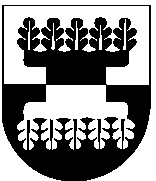 ŠILALĖS RAJONO SAVIVALDYBĖS ADMINISTRACIJOSDIREKTORIUS2020 m. gruodžio 4 d. Nr. DĮV-1108ŠilalėVadovaudamasis Lietuvos Respublikos vietos savivaldos įstatymo 18 straipsnio 1 dalimi, 29 straipsnio 8 dalies 2 ir 3 punktais,  Šilalės rajono savivaldybės tarybos 2020 m. spalio 30 d. sprendimu Nr. T1-264 „Dėl Šilalės rajono savivaldybės administracijos struktūros patvirtinimo“, Šilalės rajono savivaldybės administracijos veiklos nuostatų, patvirtintų Šilalės rajono savivaldybės tarybos 2008 m. gruodžio 23 d. sprendimu Nr. T1-437 „Dėl Šilalės rajono savivaldybės administracijos veiklos nuostatų tvirtinimo“,  27.3 papunkčiu ir 35 punktu:T v i r t i n u Šilalės rajono savivaldybės administracijos Investicijų ir statybos skyriaus nuostatus (pridedama).P a v e d u Šilalės rajono savivaldybės administracijos Investicijų ir statybos skyriaus vedėjui supažindinti darbuotojus su skyriaus nuostatais  per dokumentų valdymo sistemą „Kontora“.P r i p a ž į s t u netekusiu galios Šilalės rajono savivaldybės administracijos direktoriaus 2010 m. lapkričio 19 d. įsakymą Nr. DĮV-1126 „Dėl Šilalės rajono savivaldybės administracijos Investicijų ir statybos skyriaus nuostatų tvirtinimo“.P a v e d u paskelbti šį įsakymą Šilalės rajono savivaldybės interneto svetainėje ir Teisės aktų registre.N u s t a t a u, kad šis įsakymas įsigalioja nuo 2021 m. sausio 1 d. Šis įsakymas gali būti skundžiamas Lietuvos Respublikos administracinių bylų teisenos įstatymo nustatyta tvarka Lietuvos administracinių ginčų komisijos Klaipėdos apygardos skyriui (H. Manto g. 37, 92236 Klaipėda) arba Regionų apygardos administracinio teismo Klaipėdos rūmams (Galinio Pylimo g. 9, 91230 Klaipėda) per vieną mėnesį nuo šio įsakymo paskelbimo arba įteikimo suinteresuotam asmeniui dienos.Administracijos direktorius	Valdemaras JasevičiusĮSAKYMASDĖL ŠILALĖS RAJONO SAVIVALDYBĖS ADMINISTRACIJOS INVESTICIJŲ IR STATYBOS SKYRIAUS NUOSTATŲ TVIRTINIMO